Maternal and Child Health Council Data Review and Sensemaking Women and Maternal GroupDate:	1/11/23		Recorder: Participants: NOM 24: Percentage of Women with Postpartum Depressive Symptoms After Live BirthEvaluation Question(s) Addressed What is the pattern in percentage of women with postpartum depressive symptoms after live birth? What factors or conditions may have contributed to this pattern?Specific Graph/Evaluation Data Reviewed 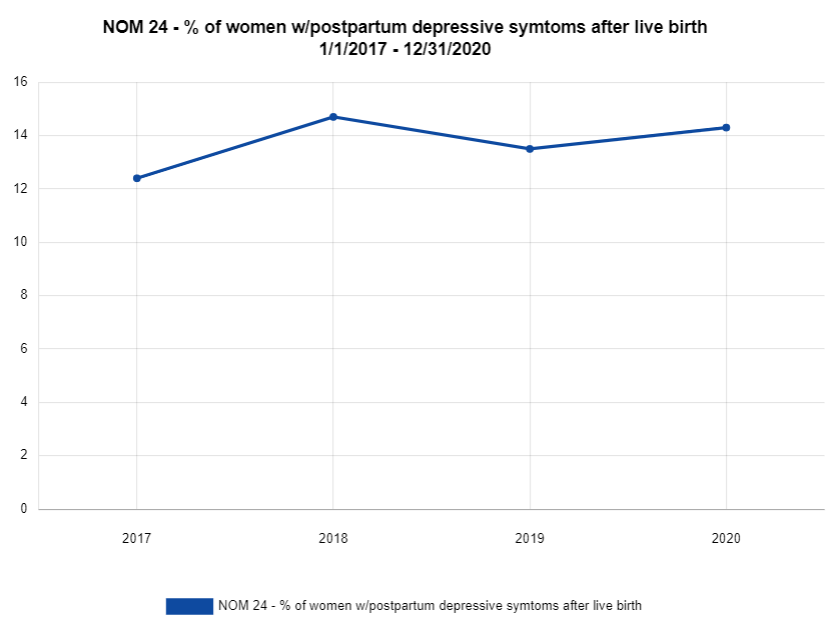 What are we seeing in the data [e.g., What was the pattern in percentage of women with postpartum depressive symptoms after live birth? Where were there increases in levels? Decreases? What pattern did the group intend/expect, and did they meet it?]:Indicate where higher levels, and what was associated:Indicate where lower levels, and what was associated:Indicate whether this was the pattern the group intended/expected: What it means: [What factors were associated with increased/higher levels?; What factors were associated with decreased/lower levels?] Factors associated with increased/higher levels:Factors associated with decreased/lower levels:Implications for adjustment:[What adjustments (if any) should we make to improve activities and outcomes?]:Indicate adjustments the group should/will make to improve activities and outcomes--ACTION PLAN for Improvement (indicate goal): Align data/ data sources. WHAT will be doneBY WHOM   BY WHEN  RESOURCES NEEDED